Publicado en Sabadell el 08/08/2023 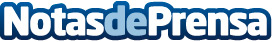 Instalaciones y Servicios TP 82 ha consolidado su presencia online gracias a los Next GenerationLa compañía ha dado un paso adelante en su posicionamiento web, mejorando su presencia avanzada, gracias al Kit Digital, pudiendo mejorar significativamente su comunicación con los clientes y ampliando la difusión de sus servicios especializados. Ahora, sus clientes pueden acceder de forma rápida y sencilla a la información que necesitan, facilitando la interacción y brindando un servicio más cercano y personalizadoDatos de contacto:Carlos937685249Nota de prensa publicada en: https://www.notasdeprensa.es/instalaciones-y-servicios-tp-82-ha-consolidado_1 Categorias: Cataluña Servicios Técnicos Hogar Digital http://www.notasdeprensa.es